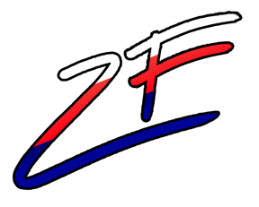 Zdravé fórumObčanská platforma pro obnovení normálního života
www.zdraveforum.cz

Testování dětí ve škol(k)ách a povinné nošení respirátorůManuál pro rodiče (kteří se rozhodnout ponechat své děti doma)Tento manuál jsme připravili pro rodiče, kteří nechtějí, aby jejich dítě bylo podrobováno opakovanému testování tzv. antigenním testem na přítomnost infekce viru SARS-CoV-2 a testem rt-PCR a aby po celou dobu výuky muselo nosit ochranný prostředek (respirátor apod.) a rozhodnou se ponechat raději své dítě doma, neboť pro ně jsou podmínky, za kterých by se děti měli vzdělávání účastnit, nepřijatelné.  KONTROLA DODRŽOVÁNÍ OPATŘENÍ MZ ČRI. Komu jsou povinnosti uložené opatřením Ministerstva zdravotnictví ČR ukládány? 1) Dle opatření obecné povahy č. MZDR 14600/2021-1/MIN/KAN se zakazuje osobní přítomnost žáků (podle vybraných skupin) na vzdělávání, z čehož lze dovodit, že povinnost dodržovat zákaz se vztahuje na žáky a školu. 2) Dle opatření obecné povahy č. MZDR 14592/2021-3/MIN/KAN se pak umožňuje dětem a žákům osobní účast na vzdělání pouze za předpokladu negativního testu. Zde je povinnost ukládána dětem a žákům (nikoli škole). 3) Dle opatření obecné povahy č. MZDR 15757/2020-47/MIN/KAN je uložena povinnost nosit ochranu dýchacích cest všem osobám, tedy myšleno fyzickým osobám, žákům, zaměstnancům školy. !!! Již zde je nutno důrazně sdělit, že dítě nabývá trestní odpovědnosti a odpovědnosti za přestupky teprve dosažením 15. roku svého věku. Kde se tedy ukládají povinnosti dítěti, nelze jej za porušení povinností vyplývajících z opatření obecné povahy před dosažením 15. roku jakkoli sankcionovat, nelze uložit blokovou pokutu ani vést správní řízení za účelem uložení pokuty. Povinnosti obsažené v opatřeních nejsou součástí školních řádů, a není tak možné děti ani kázeňsky postihovat v rámci školy !!! II. Kdo je oprávněn vykonávat kontrolu dodržování povinností, stanovených opatřeními Ministerstva zdravotnictví, vydanými dle ust. § 69 odst. 1 písm. i) zákona č. 258/2000 Sb., o ochraně veřejného zdraví, ve znění pozdějších předpisů? 1) Ředitel školy? Nikoliv!Pravomoci ředitele školy v oblasti státní správy jsou uvedeny v § 165 odst. 2 školského zákona – neobsahuje ustanovení týkající se opatření vydávaných podle zákona o ochraně veřejného zdraví. Ředitel školy tedy není oprávněn ani kontrolovat ani postihovat či vynucovat dodržování.2) Zaměstnanec školy, jiná školou pověřená osoba? Nikoliv!Zaměstnanci školy nemají žádnou pravomoc v oblasti státní správy, nejsou tedy oprávněni ani kontrolovat ani postihovat nedodržování opatření ministerstva zdravotnictví.3) Jiný rodič? Nikoliv!Nemá žádnou pravomoc v oblasti státní správy, tedy nemá oprávnění ani kontrolovat ani vynucovat.4) Orgán školní inspekce? Nikoliv!Pravomoc české školní inspekce je uvedena v § 174 odst. 2 školského zákona, neobsahuje kontrolu dodržování právních předpisů vydávaných dle zákona o ochraně veřejného zdraví.5) Strážník obecní policie? Nikoliv! *Dle zákona č. 553/1991 Sb. § 1 odst. 2 mimo jiné: „Obecní policie zabezpečuje místní záležitosti veřejného pořádku v rámci působnosti obce a plní další úkoly, pokud tak stanoví tento nebo zvláštní zákon a odhaluje přestupky, jejichž projednávání je v působnosti obce“Správní orgány ochrany veřejného zdraví jsou uvedeny v § 78 odst. 1 zákona č. 258/2000 Sb. o ochraně veřejného zdraví – obec mezi nimi není. Kontrola dodržování opatření vydaných dle zákona o ochraně veřejného zdraví není v působnosti obce, tedy strážník obecní policie není oprávněn dodržování zákazů dle zákona o ochraně veřejného zdraví kontrolovat ani vynucovat.  6) Příslušník policie ČR? Nikoliv! *Dle § 2 z.č. 273/2008 Sb. o Policii ČR: „Policie slouží veřejnosti. Jejím úkolem je chránit bezpečnost osob a majetku a veřejný pořádek, předcházet trestné činnosti, plnit úkoly podle trestního řádu a další úkoly na úseku vnitřního pořádku a bezpečnosti svěřené jí zákony, přímo použitelnými předpisy Evropské unie nebo mezinárodními smlouvami, které jsou součástí právního řádu (dále jen "mezinárodní smlouva").“Zákon o ochraně veřejného zdraví Policii ČR žádné úkoly nesvěřuje. Porušení opatření vydaného podle zákona o ochraně veřejného zdraví není trestným činem proti veřejnému pořádku ani přestupkem na úseku veřejného pořádku. Policie podle zákona o Policii ČR nemá pravomoc kontrolovat ani vynucovat dodržování opatření vydaných podle zákona o ochraně veřejného zdraví.* POZOR!!!Zákonem č. 243/2020 Sb., o pravomoci Policie České republiky a obecní policie postihovat porušení krizových opatření a mimořádných opatření nařízených v souvislosti s prokázáním výskytu koronaviru SARS CoV-2 na území České republiky,byla založena pravomoc Policii ČR a strážníkovi obecní policie uložit příkazem na místě pokutu (tzv. blokovou pokutu) zaa) přestupek za nesplnění povinnosti vyplývajícího z opatření vydaného Ministerstvem zdravotnictví podle zákona o ochraně veřejného zdravíb) přestupek za porušení povinnosti strpět omezení vyplývající z opatření vydaného podle krizového zákona. Zákonem č. 94/2021 Sb., tzv. pandemický zákon, byla Policii ČR a strážníkům obecní policie svěřena pravomoc rozhodovat o přestupku uvedeném v pandemickém zákoně příkazem na místě. Nutno poukázat na to, že omezení výuky na základních školách pandemický zákon neumožňuje. Příkazní řízení je zvláštní typ správního řízení o přestupku, kde platí základní zásada, že obviněný z přestupku má právo nevypovídat. S uložením tzv. blokové pokuty může obviněný vyslovit nesouhlas. Lze předpokládat, že strážník obecní policie nebo příslušník Policie ČR oznámí podezření ze spáchání přestupku do správního řízení, k jehož projednání je příslušná krajská hygienická stanice. Upozorňujeme ale, že tímto není dotčena pravomoc Policie ČR a obecní policie vyzvat k prokázání totožnosti obviněného z přestupku. Tuto povinnost musí obviněný splnit, a to předložením průkazu totožnosti nebo jiným hodnověrným způsobem (např. i svědecky). K řádnému prokázání totožnosti je příslušník Policie ČR i strážník obecní policie povinen poskytnout nutnou součinnost. Obecně v této situaci ale doporučujeme podřídit se jakékoliv přiměřené výzvě policie, i když budete přesvědčeni, že je neoprávněná. Zabráníte tím eskalaci konfliktu na místě. O každé takové výzvě je ale dobré pořídit důkaz (alespoň svědecky).7) Zaměstnanec Krajské hygienické stanice? Ano!  Dle § 88a odst. 2 zákona o ochraně veřejného zdraví tak mohou činit pouze zaměstnanci s odbornou způsobilostí k výkonu zdravotnického povolání lékaře, zdravotničtí pracovníci a jiní odborní pracovníci s odbornou způsobilostí k výkonu zdravotnického povolání, kteří se prokáží služebním průkazem a pověřením ke kontrole.MOŽNÉ SANKCEDle § 91 odst. 1 zákona č. 250/2016 Sb. o přestupcích lze tzv. blokovou pokutu uložit v maximální výši 10 000,00 Kč, mladistvému pak nejvýše 2 500,00 Kč. Děti do 15 let nejsou za přestupky odpovědné, tedy pokutu jim uložit nelze. U přestupků spáchaných nesplněním povinnosti vyplývající z opatření obecné povahy vydaného Ministerstvem zdravotnictví není trestným návod ani pomoc. Dle § 92n odst. 1 písm. b) lze ale ve správním řízení vedeném Krajskou hygienickou stanicí za nesplnění povinnosti uložené opatřením obecné povahy uložit pokutu až do výše 3 mil. Kč. Upozorňujeme, že souhlasí-li obviněný s vyřešením věci blokovou pokutou (tedy na základě tzv. příkazu na místě), jeho možnosti další obrany jsou mizivé. Chcete-li se bránit ve správním řízení, musíte blokovou pokutu odmítnout. Tím však vzniká riziko násobně vyšší sankce. Nicméně z obsahu textu opatření MZd a formulace povinností nevyplývá, že by Vám, jako rodičům, mělo zahájení jakéhokoli správního řízení hrozit. Jak vyplývá z odst. 18 odůvodnění předmětného opatření MZd: „S ohledem na výše uvedené je tedy samotestování minimálním zásahem, přičemž však jeho zásadním přínosem je umožnění osobní přítomnosti vybraných skupin dětí, žáků a studentů ve školách. Pokud se dítě, žák nebo student z této vybrané skupiny odmítne sám otestovat, pak není možné, aby byl osobně přítomen na vzdělávání, protože zde není předpoklad toho, že není nemocen COVID-19. Tito žáci (děti, studenti) budou ze vzdělávání omluveni s tím, že se doporučuje školám, aby žáky (děti, studenty) v rámci svých možností vzdělávaly.“ Zde je tedy situace obdobná tomu, když dítě, žák nebo student z důvodu jakéhokoliv onemocnění zůstane doma. Pokud dítě, žák nebo student testování odmítne, bude se tedy dle našeho názoru jednat o omluvenou absenci. Nemělo by tedy jít o žádnou situaci, s níž by bylo možno spojit jakoukoliv sankci. Ani rodičům tedy nehrozí postih za neplnění povinné školní docházky, neboť absence dítěte bude omluvená.Nelze pominout ani možnost uložení sankce za přestupek tomu, kdo v rozporu se zákonem o zdravotních službách poskytuje zdravotní služby bez oprávnění. Dle § 114 odst. 2 písm. a) lze uložit pokutu až do výše 1 000 000,00 Kč. Doporučený postup – ponechání dítěte domaPísemně nebo e-mailem na e-mailovou adresu školy sdělte škole, že trváte na osobní účasti Vašeho dítěte na vzdělávání a současněNesouhlasíte s tím, aby si Vaše dítě samo provádělo jakýkoliv test nebo k tomu bylo nuceno, aby na Vašem dítěti byly prováděny jakékoli zdravotnické úkony, tedy vč. provádění jakýchkoli zdravotních testů. Stejně tak nesouhlasíte, aby Vaše dítě kdokoli nutil užívat, nosit nebo si nasazovat prostředek ochrany dýchacích cest.Při jakémkoli záměru kohokoli provést na dítěti jakýkoli zdravotnický úkon výslovně požadujete, že chcete být tomuto úkonu přítomen jako jeho zákonný zástupce (pokud tomu tak je) – na místě provedení takového úkonu odmítněte (případně proveďte test sami bez přítomnosti třetí osoby, pokud chcete zajistit účast Vašeho dítěte na výuce v daný den a nechcete porušit dle našeho názoru nezákonná opatření MZ ČR). c.	Vyzvěte školu, aby Vám sdělila, zda Vašemu dítěti bude umožněna za uvedených podmínek účast na základním vzdělání.(Vzor dopisu přikládáme – prosíme o doplnění příslušných údajů. Upozorňujeme, že pokud nehodláte dítě podrobit testování, je nutné NEPŘIKLÁDAT přílohu č. 2 vzoru a uvedení této přílohy v dopise škrtnout)DOPIS DOPORUČUJEME ODESLAT I TŘÍDNÍMU UČITELI DÍTĚTEPokud Vám škola odpoví, že Vašemu dítěti nebude umožněno bez splnění podmínek vyplývajících z opatření ministerstva zdravotnictví osobně se účastnit výuky, omluvte neúčast svého dítěte na výuce s odkazem na odůvodnění opatření (odst. 18 – viz výše) a požádejte o stanovení způsobu, jakým bude škola schopna Vaše dítě dovzdělávat. Nedostanete-li odpověď na dopis podle bodu č. 1 a Vaše dítě nevykazuje žádné známky onemocnění, které by mu v účasti na výuce i za běžné situace bránilo, doprovoďte dítě do školy a třídnímu učiteli případně personálu, který bude přítomen (dle organizace testování) předejte dopis dle bodu 1., nechte si potvrdit kopii s uvedením jména osoby, která jej převzala. Jednu kopii předejte v ředitelně školy a taktéž si nechte potvrdit převzetí. Pokud Vám škola odmítne vydat potvrzení o předání dopisu nebo jej i přijmout, zajistěte si o takové skutečnosti důkaz (např. svědka). Dopis zašlete i poštou nebo e-mailem. Pokud Vám zaměstnanec školy nebo ředitel sdělí, že Vašemu dítěti neumožní osobní účast na výuce z důvodu odmítnutí provedení testu nebo odmítání nošení prostředků ochrany dýchacích cest, opusťte školu a dále postupujte podle bodu č. 2. Dále můžete proti škole NEBO Ministerstvu zdravotnictví ČR využít soudní ochrany. V případě školy zřejmě v podobě návrhu na ochranu před nezákonným zásahem správního orgánu, které není rozhodnutím, spolu, s návrhem na vydání předběžného opatření, nebo žalobou (zřejmě na ochranu osobnosti) s návrhem na vydání předběžného opatření. Bohužel, doposud soudy nejsou sjednoceny v názoru, zda škola při aplikaci opatření ministerstva zdravotnictví vystupuje jako správní orgán, či nikoli a nelze tedy dát jednoznačné doporučení, zda se máte obrátit na civilní soud nebo na soud správní. V této fázi doporučujeme vyhledat odbornou pomoc advokáta (a zřejmě postupovat oběma způsoby).  Kromě toho můžete podat návrh na zrušení opatření obecné povahy ministerstva zdravotnictví. U soudu lze podat návrh na osvobození od soudních poplatků, pokud by Vaše nepříznivé majetkové poměry měly znamenat nemožnost podat žalobu nebo návrh. Soudní poplatek v případě klasické žaloby činí 2.000 Kč + 1.000 Kč za nařízení předběžného opatření (dále je nutné složit tzv. jistotu ve výši 10.000 Kč v řízení o předběžném opatření), v případě správního řízení (žaloba proti zásahu školy coby správního orgánu) činí 2.000 Kč + 1.000 Kč za nařízení předběžného opatření  (jistotu není třeba skládat). V soudním sporu řádně pokračujte. Nárok na řízení máte bez ohledu na to, zda se dítě výuky účastní (a tedy spor bude veden proti povinnosti testování a nošení ochranných prostředků) nebo neúčastní (a spor bude veden o právo dítěte na vzdělání). Je-li dítě doma, pokoušejte se jej vzdělávat sami, komunikujte se školou i příslušnou pedagogicko-psychologickou poradnou ohledně možného individuálního vzdělávacího plánu. Pokuste se požádat ředitele školy po dobu, kdy škola neumožní Vašemu dítěti osobní účast na vzdělání, o možnost samostatného vzdělávání doma, případně o povolení individuální vzdělávacího plánu. Upozorňujeme, že na povolení individuálního vzdělávacího plánu není právní nárok a žádost o jeho povolení je administrativně náročné. O vývoji na Vaší škole nás informujte na adrese pravo@zdraveforum.cz. Omlouváme se, že nebudeme schopni reagovat na všechny dotazy rychle (a možná ani včas). Budeme ale průběžně zveřejňovat aktualizace doporučeného postupu, povedeme soudní spory a budeme zveřejňovat jejich průběh a učiníme vše pro to, aby práva nás rodičů i našich dětí byla ochráněna. Postupujte vždy klidně a ohleduplně. Základním cílem jakéhokoliv postupu je ochrana práv a zájmů dětí. Je tedy nutné postupovat vždy tak, abychom je nevystavovali zbytečným stresům. Nastíněný postup se snaží předvídat všechny možné situace, ale je možné, že právě Váš případ se bude vyvíjet odlišně. Považujeme za důležité upozornit, že není nutné podstoupit všechny shora uvedené body. Vždy bude záležet na momentální situaci. Kdykoli v průběhu vyjednávání se můžete rozhodnout spor ukončit a s dítětem odejít nebo situaci vyřešit jiným, Vám vyhovujícím způsobem. Zpracovali: Mgr. Lenka TrkalováMgr. Ondřej SvobodaMgr. Vendula Zahumenská, Ph.D.Mgr. Vladimír MrkvičkaJUDr. Tomáš Nielsen CHCETE SE STÁT MÍSTNÍM KOORDINÁTOREM ZDRAVÉHO FÓRA? Naším cílem je vybudovat síť koordinátorů, kteří budou schopni ve svých školách šířit doporučení a návrhy Zdravého fóra a kteří nám naopak pomohou aktualizovat naše doporučení dle aktuální situace. Máte-li zájem se takovým koordinátorem stát, napište nám na pravo@zdraveforum.cz e-mail, kde v předmětu uvedete slova „koordinátor ZF“ a do textu uveďte název školy, e-mailovou adresu školy, svůj kontakt a obec, v níž škola působí (jde-li o soukromou školu, uveďte prosím rovněž jméno zřizovatele / provozovatele). Nemůžeme zaručit, že se Vašim dotazům či potřebám budeme schopni věnovat rychle, našim koordinátorům ale chceme nabídnout podrobnější pomoc s tím, že i oni nám pomohou šířit informace dále. Rádi ve spolupráci s koordinátory zvážíme jakékoliv další kroky, včetně workshopů pro vedení škol, jeho zřizovatele, rodiče apod. 